1.1.Yönerge, 2018-2019 etkinlik döneminde yapılacak olan Türkiye Kulami Şampiyonası için hükümleri ve takvimini içermektedir.1.2.TAZOF yarışmaları talimatları, prosedürleri ve uygulama yönergeleri, kuralları geçerlidir.  1.3.KATEGORİLER, KATILIM VE BAŞVURU	1.3.1.Kategori:Türkiye Kulami Şampiyonasına 01.01.2006 ile 31.12.2008 tarihleri arasında doğan sporcular katılabilirler.          1.4.Katılım:1.4.1.Şampiyonaya, il/ilçe yarışmalarına katılarak yarışmayı illerinde birinci olarak tamamlayan sporcular katılabilir1.4.2.Sporcular Türkiye Kulami Şampiyonası’nda il/ilçe birinciliklerine katıldıkları ili temsil ederler. 1.4.3.Turnuvaya müracaat için belirlenen son başvuru tarihinden önce İl Milli Eğitim Müdürlüğü tarafından turnuvaya katılmak isteyen sporcuların adı, soyadı sınıfı ve okul bilgilerinin yer aldığı başvuru formu doldurulup öğrenciye eşlik edecek öğretmenin adı ve soyadı ile birlikte turnuva@tazof.org.tr mail adresine gönderilmelidir1.4.4. Turnuva’ya Kayıt işlemleri 27 Nisan 2019 günü saat: 08.00’da başlayacaktır. Turnuvada 1. Tur oyunların başlama saati 10.30 olarak belirlenmiştir. 2.1“Kulami Oyunu nasıl oynanır?” Videosu www.tazof.org.tr web sitesinden izlenebilir. Turnuva dokümanları www.tazof.org.tr web sitesinden ücretsiz indirebilir.-Oyuncuların oyun sırasında oynayacağı taş rengi kura yöntemi ile belirlenir.-Hakem kurulunun belirlediği zaman standartlarında zamanlayıcı kullanılır.-8x8 hazne olacak biçimde oluşturulan oyun tablasında ilk bilye istenilen hazneye yerleştirilebilir. Daha sonra oyuncuların bilyelerini yerleştirirken aşağıdaki üç kurala uymaları gerekir.-Bilyeler rakibin oynadığı bilyenin yatay ve dikey yönlerine yerleştirilmelidir. Hamle yapan oyuncu bilyesinin üstüne pulunu yerleştirir.-Rakibin bilye yerleştirdiği tabla üzerine ilk seferde bilye yerleştirilemez, üzerinde pul olan bilyenin olduğu tablaya – adacığa bilye yerleştirilemez, pul üstünden kalktıktan sonra yerleştirilebilir.-Oyuncu bir önceki elde bilyesini yerleştirdiği tabla üzerine bir sonraki elde bilyesini yerleştiremez.-Bilyeler arasında boşluk olabilir. Oyuncular kurallar dâhilinde istedikleri hazneye bilye yerleştirebilirler.-Tüm bilyeler yerleştirildiğinde ya da yatay ve dikey olarak bilye yerleştirilecek yer kalmadığında oyun biter.-Oyuncular kendi renginin herhangi bir sıra oluşturup oluşturmadığına bakarlar. 5 ve 5'ten fazla aynı sayıda ve aynı renkte bilyenin yatay, dikey ve çapraz olarak birleşmesi ile vektörel puan hesaplanır. Aynı renkteki bir taşın birden fazla vektörel puanı olabilir, buna göre puanlama yapılır (vektörel puanlama)- Oyuncular kendi renginin en büyük alanını tanımlar. En büyük alan birbirine sadece yatay ve dikey doğrultuda birleşik olan bilye sayısına bağlıdır. Oyuncular bilye sayılarının toplamına göre puan kazanırlar (en büyük alan puanlaması).-Son olarak oyuncular tablaları siyah-kırmızı bilye fazlalığına göre alırlar. Aynı sayıda kırmızı ve siyah bilyenin olduğu tablalar alınmaz. Puanlar tabladaki bilye sayısına göre değil hazne sayısına göre verilir. Örneğin 4 hazneli bir tablanın puanı 4 olur (adacık – tabla puanlaması)Oyun sonunda üç farklı puanlama türü elde edilir, vektörel, en büyük alan ve adacık - tabla puanlaması. Siyah ve kırmızı bilyelere ait bu üç puanlama yapıldıktan sonra alt alta yazılarak toplanır. En yüksek puanı olan oyuncu oyunu kazanı3.1.Kayıt-Kontrol İşlemleri: Tüm sporcuların kimlik kartlarıyla beraber kayıt kontrol işlemlerini yaptırması zorunludur. Bu işlem, 27 Nisan 2019 günü 08.00-08.30 saatleri arasında yapılacaktır. 3.2.YARIŞMA USULÜ:      3.2.1.İl/ilçe turnuvalarında yarışma usulünün seçimi Turnuva organizasyonu/Hakem heyeti yetkisindedir.3.2.2. Ulusal Turnuva, İsviçre eşlendirme sistemi ile yapılacak olup turnuvada eşlendirme programı olarak Swiss Manager Unicode yazılımı kullanılacaktır. 3.2.2.1. Turnuva 6 tur olacak olup katılıma göre tur sayısını ve saatlerini değiştirme yetkisi başhakeme aittir. Tur sayısı ve saatlerinde yapılacak herhangi bir değişiklik teknik toplantıda ilan edilir. 3.2.2.2. Sporcular karşılaştığı her rakip ile 1 set maç yapacak olup kazanan 1, kaybeden 0, berabere kalan ise 0.5 puan alır.3.2.3.Birinci tur eşlendirmesi belirtilen programa göre yapılacaktır. Kayıt kontrol süresinden sonra gelen sporcular geliş sırasına göre, ilk tur eşlendirmesinin sonuna eklenerek yarışmaya dahil edilecektir (ilk 15 dakika için geçerlidir).3.2.4.Birinci tur başladıktan sonra gelen sporcular bir sonraki tura alınır. İkinci turdan önce sıralama yenilenerek eşlendirmeye devam edilecektir. İkinci tur eşlendirmesi duyurulduktan sonra yarışmaya yeni sporcu alınmaz.3.3. EŞİTLİK BOZMA:3.3.1. İsviçre sistemi oyunlarda derecelerin eş puanla paylaşılması halinde sırası ile: Buchholz-1 (alttan), Sonneborn-Berger, Bucholz Bucholzu, Aralarındaki Maç, Galibiyet Sayısı ve Kura Çekimi eşitlik bozma yöntemleri uygulanacaktır.  İTİRAZ:İl Yarışmalarında itiraz kurulu oluşturulmayacak olup başhakemin kararı nihaidir. Türkiye Kulami Şampiyonasında Federasyon İtiraz Kurulları Prosedürü uyarınca kurulacak itiraz kurulu, itirazları değerlendirir. İtirazlar, itiraza konu olan maçın oynandığı turun bitimini 15 dakikadan fazla aşmayacak bir süre içinde yazılı olarak başhakeme yapılmış olmalıdır. -4.1.Yönergenin Federasyon resmi internet sitesinde yayınlanması ile resmi duyuru yapılmış sayılır.4.2.Türkiye Kulami Şampiyonası yarışmasına, geç kalma süresi 15 (on beş) dakikadır., bu süreden sonra gelen bir oyuncu, hakem aksi karar vermedikçe oyunu kaybeder. Bu süre hakemin turu başlattığı andan itibaren hesaplanır.4.3. Bir oyun sırasında, bir oyuncunun oyun sahasında cep telefonu, elektronik haberleşme aracı, herhangi bir cihaz bulundurması yasaktır. Tüm cep telefonları ve benzer elektronik aletlerin tümüyle kapalı olduğu sürece oyuncunun çantasında bulundurmasına hakem izin verebilir. Oyuncuların telefonu / elektronik haberleşme aracını içine koydukları çanta oyun süresince görünür bir yerde olacaktır. Oyuncu bir nedenle yarışma salonu dışına çıkarsa, çanta yarışma salonunda kalacaktır. Oyuncu çantası ile birlikte dışarıya çıkmak durumunda kalırsa mutlaka hakeme bildirecektir. Hakem oyuncunun telefonu ile birlikte dışarıya çıkmasına izin vermeyecektir. Bir oyuncunun hakemin izni olmaksızın bu türden cihazları içinde bulundurduğu bir çanta taşıması yasaktır. Bu türden bir cihazı oyun sahasında üzerinde bulundurduğu belirgin/aşikar ise söz konusu oyuncu oyunu kaybedecektir. Rakibi kazanacaktır.4.4. Türkiye Kulami Şampiyonasına katılan tüm sporcular bu yönergeyi ve buna dayalı hükümleri ve bu yönergenin bir parçası olan Uygulama Yönergesini kabul etmiş sayılır.4.5. Tur başladıktan sonra ilk beş dakika içinde başlangıç konumunun yanlış olarak oyuna başlandığı fark edilirse oyun iptal olacak ve yenisi oynanacaktır.4.6.Yönergede belirtilen katılım koşullarından başka yollarla yapılacak başvurularda, kaybedilecek haklardan Federasyon sorumlu olmayacaktır.4.7.İl/ilçe yarışmalarının Federasyon tarafından tescil edilmesi gereklidir. Bu amaçla il yarışma sonuçlarının 12.04.2019 tarihine kadar Federasyona turnuva@tazof.org.tr  adresine ulaştırmaları gereklidir.5.1.Kulami müsabakasının turnuva kuralları dahilinde gerçekleşmesi için görev yapacaktır.5.2.Turnuva süresince oynanacak karşılaşmalar için Hakem heyeti başkanı tarafından katılımcıların sayısına göre hakem atanacaktır. Maksimum 20 oyun masası için 1 hakem ataması yapılır.5.3.Hakem özellikle oyuncular zaman sıkışıklığı içindeyken oyunları gözleyecek, verdiği kararları uygulayacak ve gerekli gördüğünde oyunculara ceza verecektir.5.4.Hakemin verebileceği cezalar şunlardır:Uyarı,Rakibinin saatine süre eklemek,Cezalandırılan oyuncunun süresini azaltmak,Oyunu kayıp ilan etmek,Yarışmadan atmak.Dış kaynaklı bir rahatsız edilme olduğunda, hakem her iki tarafa da ek süre verebilir.Diğer oyuncular veya seyirciler oyun hakkında konuşamaz veya oyuna müdahale edemez. Eğer gerekliyse, hakem aykırı davrananları oyun salonunun dışına çıkartabilir.Hakemler tüm turnuvalarda kronometre kullanabilir.6.1.Turnuva müsabakalarını yönetecek hakemleri belirler.6.2.Turnuva müsabaka cetvelini hazırlar.7.1.Oyuncuların iyi ahlaklı olmaları beklenir.7.2.Oyun süresince oyuncuların not tutmaları, bilgi veya tavsiye kaynaklarına başvurmaları, ya da başka bir tahta üzerinde analiz yapmaları yasaktır.7.3.Oyun salonunda oyunlar devam ettiği sürece oyuncuların ya da seyircilerin analiz yapmaları yasaktır. Oyununu bitirmiş oyuncular seyirci sayılırlar ve bekleme salonuna alınırlar.7.4.Oyuncuların hakemden izin almadan ‘oyun sahasını' terk etmeleri yasaktır.7.5.Rakip oyuncuyu herhangi bir şekilde rahatsız etmek veya dikkatini dağıtmak yasaktır. Sürekli olarak inatla berabere teklifi de buna dahildir.7.6.Kulami kurallarına uymayı inatla reddeden oyuncu oyunu kaybeder. Rakibin puanı hakem tarafından belirlenir.             8.1. Hakem gözetiminde her hamle için oyunculara 30 saniye hak tanınır.             8.2.30 saniye dolduğunda hakem yarışmacıyı hamle yapması için uyarır. Hakem, yarışmacıya 5 saniye daha hak      tanır. 5 saniyenin sonunda oyuncu hamle yapmazsa bir uyarı alır ve hakem kağıdına işlenir.             8.3.30 saniyelik zaman tutumunu hakeme haber vermek koşulu ile yarışmacılar birbiri için de yapabilir.     5 adet, kenarları 600x600 mm, içinde 4 adet çapı 130 mm bilyelerin konulacağı alandan oluşan karetabla dikdörtgen tabla28 adet çapı 150 mm kırmızı bilye28 adet çapı 150 mm siyah bilye1 adet çapı 220 mm son koyulan bilyenin yerini belirtmek için kullanılan siyah halka1 adet çapı 220 mm son koyulan bilyenin yerini belirtmek için kullanılan kırmızı halka bulunmaktadır.Oyun üretiminde kullanılan malzemenin Sağlık Bakanlığı Oyuncak Yönetmeliğine uygunluk testlerinden geçen CE Belgeli lisanslı ürünlerin olması gerekmektedir.TÜRKİYE KULAMİ ŞAMPİYONASI TAKVİMİ	(Ek-1)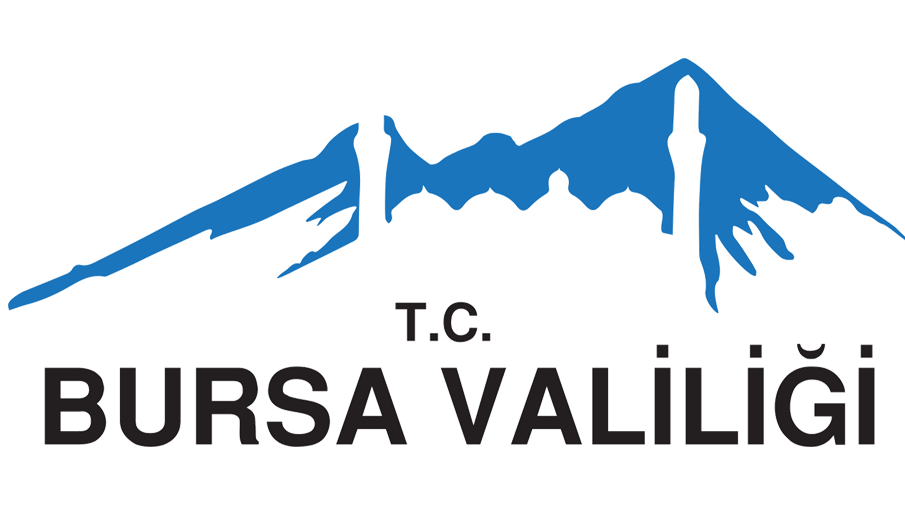 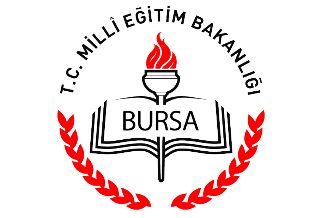 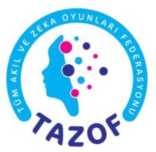 TÜM AKIL ve ZEKA OYUNLARI FEDERASYONU 2018–2019 ETKİNLİK DÖNEMİ TÜRKİYE KULAMİ ŞAMPİYONASI YÖNERGESİ YARIŞMA ADI2019 Türkiye Kulami ŞampiyonasıBAŞLAMA-BİTİŞ TARİHİ  27-28 Nisan 2019TURNUVA YERİ  BURSASON BAŞVURU TARİHİ12 NİSAN 2019TÜM AKIL ve ZEKA OYUNLARI FEDERASYONU 2018–2019 ETKİNLİK DÖNEMİ TÜRKİYE KULAMİ  ŞAMPİYONASI YÖNERGESİ TÜM AKIL ve ZEKA OYUNLARI FEDERASYONU 2018–2019 ETKİNLİK DÖNEMİ KULAMİ ŞAMPİYONASI YÖNERGESİ TÜM AKIL ve ZEKA OYUNLARI FEDERASYONU 2018–2019 ETKİNLİK DÖNEMİ TÜRKİYE KULAMİ ŞAMPİYONASI YÖNERGESİ TÜM AKIL ve ZEKA OYUNLARI FEDERASYONU 2018–2019 ETKİNLİK DÖNEMİ TÜRKİYE KULAMİ ŞAMPİYONASI YÖNERGESİ AÇIKLAMATARİHSAATKayıt kontrol 27 Nisan 2019 Cumartesi08.00 - 08.30Teknik Toplantı27 Nisan 2019 Cumartesi08.45 - 09.15Eşlendirme öncesi listelerin duyurulması27 Nisan 2019 Cumartesi09.15Listelere yapılacak itirazlar (en son saat)27 Nisan 2019 Cumartesi09.301. tur eşlendirmesinin duyurulması27 Nisan 2019 Cumartesi09.30Açılış Töreni27 Nisan 2019 Cumartesi09.451. TUR27 Nisan 2019 Cumartesi10.302. TUR27 Nisan 2019 Cumartesi3. TUR27 Nisan 2019 Cumartesi4. TUR28 Nisan 2019 Pazar10:305. TUR28 Nisan 2019 Pazar13:30Ödül Töreni28 Nisan 2019 PazarAçıklamaTarihYerTürkiye Kulami Şampiyonası Yarışmaları İçin ÖnHazırlık Çalışmalarının BaşlamasıAralık 2019İllerdeTürkiye Kulami Şampiyonası İl YarışmalarınınTamamlanması (en son tarih)04 Şubat-5 Nisan 2019İllerdeTürkiye Kulami Şampiyonası İl Yarışmaları Birincilerinin İl Milli Eğitim Müdürlükleri Tarafından Bursa İl Milli Eğitim Müdürlüğüne ve TAZOF ‘a Ulaştırılması5 Nisan-12 Nisan 2019Türkiye Kulami Şampiyonası27-28 Nisan 2019Bursa